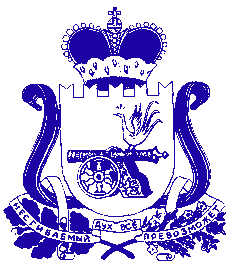 СОВЕТ ДЕПУТАТОВ БОРКОВСКОГО СЕЛЬСКОГО ПОСЕЛЕНИЯДЕМИДОВСКОГО РАЙОНА СМОЛЕНСКОЙ ОБЛАСТИРЕШЕНИЕот 01 марта 2024 № 5О внесении изменений в решение Совета депутатов Борковского сельского поселения Демидовского района Смоленской области № 39 от 26.12.2023 года «О бюджете Борковского сельского поселения Демидовского района Смоленской области на 2024 год и на плановый период 2025 и 2026 годов»Руководствуясь Федеральным законом от 06.10.2003 № 131- ФЗ «Об общих принципах организации местного самоуправления в Российской Федерации», Бюджетным кодексом Российской Федерации, областным законом «Об областном бюджете на 2024 год и на плановый период 2025 и 2026 годов», Уставом Борковского сельского поселения Демидовского района Смоленской области, Совет депутатов Борковского сельского поселения Демидовского района Смоленской областиР Е Ш И Л:Статья 1Внести в решение Совета депутатов Борковского сельского поселения № 39 от 26.12.2023 года «О бюджете Борковского сельского поселения Демидовского района Смоленской области на 2024 год и на плановый период 2025 и 2026 годов», следующие изменения: В статье 1:пункты 2 и 3 части 1 изложить в следующей редакции:«2) общий объем расходов местного бюджета в сумме 4 937,0 тыс. рублей;»;  3) установить предельный размер дефицита местного бюджета на 2024 год в сумме 377,2 тыс. рублей (в том числе за счет остатков средств на счете по состоянию на 01.01.2024 года согласно пункта 3 статьи 92.1 Бюджетного кодекса Российской Федерации в сумме 377,2 тыс. рублей), что составляет 29,5 процентов от утвержденного общего годового объема доходов местного бюджета без учета утвержденного объема безвозмездных поступлений.».2. В статье 8 слова «в сумме 44,2 тыс. рублей» заменить на слова «в сумме 88,7 тыс. рублей».3. Внести следующие изменения в пункт 1 статьи 9:слова «в  2024 году в сумме  1 274,6 тыс. рублей,» заменить на слова «в  2024 году в сумме  1 340,2 тыс. рублей,».4. Подпункт 1 пункта 1 статьи 10 изложить в новой редакции:«1) на 2024 год в сумме 1 221,5 тыс. рублей;».5. В приложение № 1 «Источники финансирования дефицита местного бюджета на 2024 год» внести следующие изменения: в строке:цифры «0,0» заменить на цифры «377,2»;в строке:цифры «0,0» заменить на цифры «377,2»;в строках:цифры «4 559,8» заменить на цифры «4 937,0».6. Приложение 7 изложить в следующей редакции:«Приложение 7к решению «О бюджете  Борковского сельского поселения Демидовского района Смоленской  области на 2024 год  и на плановый период 2025 и 2026 годов»Распределение бюджетных ассигнований по разделам, подразделам, целевым статьям (муниципальным программам и непрограммным направлениям деятельности), группам (группам и подгруппам) видов расходов классификации расходов бюджетов на 2024 год(рублей)7. В приложение 9 «Распределение бюджетных ассигнований по целевым статьям (муниципальным программам и непрограммным направлениям деятельности), группам (группам и подгруппам) видов расходов классификации расходов бюджетов на 2024 год» внести следующие изменения:в строках:цифры «44 200,00» и «1 200 400,00» заменить на цифры «88 700,00» и «1 221 500,49»;в строках:цифры «741 500,00» и «68 900,00» заменить на цифры «736 100,49» и «95 400,00»;в строках:цифры «2 345 170,55», «2 198 632,80» и «114 937,75» заменить соответственно на цифры «2 621 777,49», «2 591 777,49» и «311 544,69»;в строках:цифры «19 600,00» и «10 400,00» заменить на цифры «19 889,59» и «10 110,41»;после строки:дополнить строками следующего содержания:8. Приложение 11 изложить в следующей редакции:                                                                                                 «Приложение 11к решению «О бюджете  Борковского сельского поселения Демидовского района Смоленской  области на 2024 год  и на плановый период 2025 и 2026 годов»Ведомственная структура расходов местного бюджета (распределение бюджетных ассигнований по главным распорядителям бюджетных средств, разделам, подразделам, целевым статьям (муниципальным программам и непрограммным направлениям деятельности), группам (группам и подгруппам) видов расходов классификации расходов бюджетов) на 2024 год(рублей)9. В приложение 13 «Распределение бюджетных ассигнований по муниципальным программам и непрограммным направлениям деятельности на 2024 год» внести следующие изменения:в строках:цифры «44 200,00» и «1 200 400,00» заменить на цифры «88 700,00» и «1 221 500,49»;в строках:цифры «741 500,00» и «68 900,00» заменить на цифры «736 100,49» и «95 400,00»;в строках:цифры «2 345 170,55», «2 198 632,80» и «114 937,75» заменить соответственно на цифры «2 621 777,49», «2 591 777,49» и «311 544,69»;в строках:цифры «19 600,00» и «10 400,00» заменить на цифры «19 889,59» и «10 110,41»;после строки:дополнить строками следующего содержания:Статья 2          Настоящее решение вступает в силу со дня его подписания.Статья 3Опубликовать настоящее решение в периодическом печатном средстве массовой информации Борковского сельского поселения Демидовского района Смоленской области «ВЕСТНИК Борковского сельского поселения».01 00 00 00 00 0000 000ИСТОЧНИКИ  ВНУТРЕННЕГО ФИНАНСИРОВАНИЯ ДЕФИЦИТОВ БЮДЖЕТОВ0,001 05 00 00 00 0000 000Изменение остатков средств на счетах по учету средств бюджетов0,001 00 00 00 00 0000 000ИСТОЧНИКИ  ВНУТРЕННЕГО ФИНАНСИРОВАНИЯ ДЕФИЦИТОВ БЮДЖЕТОВ0,001 05 00 00 00 0000 600Уменьшение остатков средств бюджетов4 559,801 05 02 00 00 0000 600Уменьшение прочих остатков средств бюджетов4 559,801 05 02 01 00 0000 610Уменьшение прочих остатков денежных средств бюджетов4 559,801 05 02 01 10 0000 610Уменьшение прочих остатков денежных средств бюджетов сельских  поселений4 559,8НаименованиеРазделПодразделЦелевая статьяВид расходовСУММА123456ОБЩЕГОСУДАРСТВЕННЫЕ ВОПРОСЫ010000000000000003 525 506,94 Функционирование высшего должностного лица субъекта Российской Федерации и муниципального образования01020000000000000878 429,45 Обеспечение деятельности представительного органа муниципального образования01027500000000000878 429,45 Обеспечение деятельности Главы муниципального образования представительного органа муниципального образования01027510000000000878 429,45 Расходы на обеспечение функций органов местного самоуправления01027510000140000878 429,45 Расходы на выплаты персоналу в целях обеспечения выполнения функций государственными (муниципальными) органами, казенными учреждениями, органами управления государственными внебюджетными фондами01027510000140100878 429,45 Расходы на выплаты персоналу государственных (муниципальных) органов01027510000140120878 429,45 Функционирование Правительства Российской Федерации, высших исполнительных органов субъектов Российской Федерации, местных администраций010400000000000002 591 777,49 Обеспечение деятельности исполнительного- распорядительного органа муниципального образования010474000000000002 591 777,49 Расходы на обеспечение деятельности исполнительного- распорядительного органа муниципального образования010474900000000002 591 777,49 Расходы на обеспечение функций органов местного самоуправления010474900001400002 591 777,49 Расходы на выплаты персоналу в целях обеспечения выполнения функций государственными (муниципальными) органами, казенными учреждениями, органами управления государственными внебюджетными фондами010474900001401002 278 632,80 Расходы на выплаты персоналу государственных (муниципальных) органов010474900001401202 278 632,80 Закупка товаров, работ и услуг для обеспечения государственных (муниципальных) нужд01047490000140200311 544,69 Иные закупки товаров, работ и услуг для обеспечения государственных (муниципальных) нужд01047490000140240311 544,69 Иные бюджетные ассигнования010474900001408001 600,00 Уплата налогов, сборов и иных платежей010474900001408501 600,00 Обеспечение деятельности финансовых, налоговых и таможенных органов и органов финансового (финансово-бюджетного) надзора0106000000000000029 700,00 Межбюджетные трансферты из бюджетов поселений бюджету муниципального района и из бюджета муниципального района бюджетам поселений в соответствии с заключенными соглашениями0106920000000000029 700,00 Переданные полномочия по соглашению из бюджета Борковского сельского поселения в муниципальный район по контрольно-счетному органу010692000П101000029 400,00 Межбюджетные трансферты010692000П101050029 400,00 Иные межбюджетные трансферты010692000П101054029 400,00 Переданные полномочия по соглашению из бюджета Борковского сельского поселения в муниципальный район по кассовому обслуживанию010692000П3010000300,00 Межбюджетные трансферты010692000П3010500300,00 Иные межбюджетные трансферты010692000П3010540300,00 Резервные фонды0111000000000000020 000,00 Резервные фонды администраций0111890000000000020 000,00 Расходы за счет средств резервного фонда Администрации поселения0111890002888000020 000,00 Иные бюджетные ассигнования0111890002888080020 000,00 Резервные средства0111890002888087020 000,00 Другие общегосударственные вопросы011300000000000005 600,00 Выполнение других обязательств государства011386000000000005 000,00 Уплата членских взносов011386000224100005 000,00 Иные бюджетные ассигнования011386000224108005 000,00 Уплата налогов, сборов и иных платежей011386000224108505 000,00 Межбюджетные трансферты из бюджетов поселений бюджету муниципального района и из бюджета муниципального района бюджетам поселений в соответствии с заключенными соглашениями01139200000000000600,00 Переданные полномочия по соглашению из бюджета Борковского сельского поселения по размещению информации в государственном адресном реестре011392000П4010000300,00 Межбюджетные трансферты011392000П4010500300,00 Иные межбюджетные трансферты011392000П4010540300,00 Переданные полномочия по соглашению из бюджета Борковского сельского поселения по определению поставщика(подрядчика, исполнителя) для нужд поселения011392000П7010000300,00 Межбюджетные трансферты011392000П7010500300,00 Иные межбюджетные трансферты011392000П7010540300,00 НАЦИОНАЛЬНАЯ ОБОРОНА0200000000000000030 000,00 Мобилизационная и вневойсковая подготовка0203000000000000030 000,00 Обеспечение деятельности исполнительного- распорядительного органа муниципального образования0203740000000000030 000,00 Расходы на обеспечение деятельности исполнительного- распорядительного органа муниципального образования0203749000000000030 000,00 Осуществление первичного воинского учета на территориях, где отсутствуют военные комиссариаты0203749005118000030 000,00 Расходы на выплаты персоналу в целях обеспечения выполнения функций государственными (муниципальными) органами, казенными учреждениями, органами управления государственными внебюджетными фондами0203749005118010019 889,59 Расходы на выплаты персоналу государственных (муниципальных) органов0203749005118012019 889,59 Закупка товаров, работ и услуг для обеспечения государственных (муниципальных) нужд0203749005118020010 110,41 Иные закупки товаров, работ и услуг для обеспечения государственных (муниципальных) нужд0203749005118024010 110,41 НАЦИОНАЛЬНАЯ БЕЗОПАСНОСТЬ И ПРАВООХРАНИТЕЛЬНАЯ ДЕЯТЕЛЬНОСТЬ0300000000000000025 500,00 Защита населения и территории от чрезвычайных ситуаций природного и техногенного характера, пожарная безопасность0310000000000000025 500,00 Муниципальная программа «Противодействие экстремизму и профилактика терроризма на территории Борковского сельского поселения Демидовского района Смоленской области»031047000000000001 000,00 Комплекс процессных мероприятий «Обеспечение организационных условий для повышения уровня правовой культуры граждан»031047401000000001 000,00 Расходы на обеспечение деятельности полномочий муниципального образования031047401001600001 000,00 Закупка товаров, работ и услуг для обеспечения государственных (муниципальных) нужд031047401001602001 000,00 Иные закупки товаров, работ и услуг для обеспечения государственных (муниципальных) нужд031047401001602401 000,00 Муниципальная программа «Пожарная безопасность в Борковском сельском поселении Демидовского района Смоленской области»0310500000000000024 500,00 Комплекс процессных мероприятий «Организационное обеспечение реализации Программы»0310504010000000019 000,00 Расходы на обеспечение деятельности полномочий муниципального образования0310504010016000019 000,00 Закупка товаров, работ и услуг для обеспечения государственных (муниципальных) нужд0310504010016020019 000,00 Иные закупки товаров, работ и услуг для обеспечения государственных (муниципальных) нужд0310504010016024019 000,00 Комплекс процессных мероприятий «Укрепление противопожарного состояния учреждений, жилого фонда, территории Борковского сельского поселения»031050402000000005 000,00 Расходы на обеспечение деятельности полномочий муниципального образования031050402001600005 000,00 Закупка товаров, работ и услуг для обеспечения государственных (муниципальных) нужд031050402001602005 000,00 Иные закупки товаров, работ и услуг для обеспечения государственных (муниципальных) нужд031050402001602405 000,00 Комплекс процессных мероприятий «Информационное обеспечение, противопожарная пропаганда и обучение мерам пожарной безопасности»03105040300000000500,00 Расходы на обеспечение деятельности полномочий муниципального образования03105040300160000500,00 Закупка товаров, работ и услуг для обеспечения государственных (муниципальных) нужд03105040300160200500,00 Иные закупки товаров, работ и услуг для обеспечения государственных (муниципальных) нужд03105040300160240500,00 НАЦИОНАЛЬНАЯ ЭКОНОМИКА040000000000000001 256 500,49 Дорожное хозяйство (дорожные фонды)040900000000000001 221 500,49 Муниципальная программа «Развитие автомобильных дорог общего пользования местного значения на территории Борковского сельского поселения Демидовского района Смоленской области»040942000000000001 221 500,49 Комплекс процессных мероприятий «Уличное освещение»04094240100000000390 000,00 Расходы дорожного фонда на содержание и ремонт автомобильных дорог общего пользования04094240101050000390 000,00 Закупка товаров, работ и услуг для обеспечения государственных (муниципальных) нужд04094240101050200390 000,00 Иные закупки товаров, работ и услуг для обеспечения государственных (муниципальных) нужд04094240101050240390 000,00 Комплекс процессных мероприятий «Содержание и ремонт автомобильных дорог общего пользования местного значения»04094240200000000736 100,49 Расходы дорожного фонда на содержание и ремонт автомобильных дорог общего пользования04094240201050000736 100,49 Закупка товаров, работ и услуг для обеспечения государственных (муниципальных) нужд04094240201050200736 100,49 Иные закупки товаров, работ и услуг для обеспечения государственных (муниципальных) нужд04094240201050240736 100,49 Комплекс процессных мероприятий «Обеспечение безопасности дорожного движения»0409424030000000095 400,00 Расходы на обеспечение деятельности полномочий муниципального образования за счет дорожного фонда0409424030016500095 400,00 Закупка товаров, работ и услуг для обеспечения государственных (муниципальных) нужд0409424030016520095 400,00 Иные закупки товаров, работ и услуг для обеспечения государственных (муниципальных) нужд0409424030016524095 400,00 Другие вопросы в области национальной экономики0412000000000000035 000,00 Оценка недвижимости, признание прав и регулирование отношений по муниципальной собственности0412850000000000035 000,00 Расходы на обеспечение деятельности полномочий муниципального образования0412850000016000035 000,00 Закупка товаров, работ и услуг для обеспечения государственных (муниципальных) нужд0412850000016020035 000,00 Иные закупки товаров, работ и услуг для обеспечения государственных (муниципальных) нужд0412850000016024035 000,00 ЖИЛИЩНО-КОММУНАЛЬНОЕ ХОЗЯЙСТВО050000000000000007 300,00 Жилищное хозяйство05010000000000000300,00 Межбюджетные трансферты из бюджетов поселений бюджету муниципального района и из бюджета муниципального района бюджетам поселений в соответствии с заключенными соглашениями05019200000000000300,00 Переданные полномочия по соглашению из бюджета Борковского сельского поселения по обеспечению проживающих в поселении и нуждающихся в жилых помещениях малоимущих граждан жилыми помещениями, организации строительства и содержания муниципального жилищного фонда, создание условий для жилищного строительства, осуществление муниципального жилищного контроля050192000П9010000300,00 Межбюджетные трансферты050192000П9010500300,00 Иные межбюджетные трансферты050192000П9010540300,00 Благоустройство050300000000000007 000,00 Муниципальная программа «Энергосбережение и повышение энергетической эффективности Администрации Борковского сельского поселения Демидовского района Смоленской области»050331000000000001 000,00 Комплекс процессных мероприятий «Энергосбережение и повышение энергетической эффективности в системах наружного освещения»050331401000000001 000,00 Расходы на обеспечение деятельности полномочий муниципального образования050331401001600001 000,00 Закупка товаров, работ и услуг для обеспечения государственных (муниципальных) нужд050331401001602001 000,00 Иные закупки товаров, работ и услуг для обеспечения государственных (муниципальных) нужд050331401001602401 000,00 Мероприятия в области жилищно-коммунального хозяйства050393000000000006 000,00 Организация и содержание мест захоронения050393500000000006 000,00 Расходы на обеспечение деятельности полномочий муниципального образования050393500001600006 000,00 Закупка товаров, работ и услуг для обеспечения государственных (муниципальных) нужд050393500001602006 000,00 Иные закупки товаров, работ и услуг для обеспечения государственных (муниципальных) нужд050393500001602406 000,00 ОБРАЗОВАНИЕ070000000000000003 500,00 Профессиональная подготовка, переподготовка и повышение квалификации070500000000000003 500,00 Муниципальная программа «Противодействие коррупции в Борковском сельском поселении Демидовского района Смоленской области»070546000000000003 500,00 Комплекс процессных мероприятий «Повышение квалификации муниципальных служащих, в должностные обязанности которых входит участие в противодействии коррупции, обучение муниципальных служащих, впервые поступивших на муниципальную службу для замещения должностей, включенных в перечни, установленные нормативными правовыми актами Российской Федерации, по образовательным программам в области противодействия коррупции»070546410000000003 500,00 Расходы на обеспечение деятельности полномочий муниципального образования070546410001600003 500,00 Закупка товаров, работ и услуг для обеспечения государственных (муниципальных) нужд070546410001602003 500,00 Иные закупки товаров, работ и услуг для обеспечения государственных (муниципальных) нужд070546410001602403 500,00 СОЦИАЛЬНАЯ ПОЛИТИКА1000000000000000088 700,00 Пенсионное обеспечение1001000000000000088 700,00 Муниципальная программа «Создание условий для предоставления гарантий по выплате пенсий за выслугу лет муниципальным служащим Борковского сельского поселения Демидовского района Смоленской области»1001410000000000088 700,00 Комплекс процессных мероприятий «Предоставление гарантий по выплате муниципальной пенсии за выслугу лет»1001414010000000088 700,00 Доплаты к пенсиям муниципальных служащих1001414017016000088 700,00 Социальное обеспечение и иные выплаты населению1001414017016030088 700,00 Публичные нормативные социальные выплаты гражданам1001414017016031088 700,00Муниципальная программа «Создание условий для предоставления гарантий по выплате пенсий за выслугу лет муниципальным служащим Борковского сельского поселения Демидовского района Смоленской области»410000000000044 200,00 Комплекс процессных мероприятий «Предоставление гарантий по выплате муниципальной пенсии за выслугу лет»414010000000044 200,00 Доплаты к пенсиям муниципальных служащих414017016000044 200,00 Социальное обеспечение и иные выплаты населению414017016030044 200,00 Публичные нормативные социальные выплаты гражданам414017016031044 200,00 Муниципальная программа «Развитие автомобильных дорог общего пользования местного значения на территории Борковского сельского поселения Демидовского района Смоленской области»42000000000001 200 400,00Комплекс процессных мероприятий «Содержание и ремонт автомобильных дорог общего пользования местного значения»4240200000000741 500,00 Расходы дорожного фонда на содержание и ремонт автомобильных дорог общего пользования4240201050000741 500,00 Закупка товаров, работ и услуг для обеспечения государственных (муниципальных) нужд4240201050200741 500,00 Иные закупки товаров, работ и услуг для обеспечения государственных (муниципальных) нужд4240201050240741 500,00 Комплекс процессных мероприятий «Обеспечение безопасности дорожного движения»424030000000068 900,00 Расходы на обеспечение деятельности полномочий муниципального образования за счет дорожного фонда424030016500068 900,00 Закупка товаров, работ и услуг для обеспечения государственных (муниципальных) нужд424030016520068 900,00 Иные закупки товаров, работ и услуг для обеспечения государственных (муниципальных) нужд424030016524068 900,00Обеспечение деятельности исполнительного- распорядительного органа муниципального образования74000000000002 345 170,55 Расходы на обеспечение деятельности исполнительного- распорядительного органа муниципального образования74900000000002 345 170,55 Расходы на обеспечение функций органов местного самоуправления74900001400002 315 170,55 Расходы на выплаты персоналу в целях обеспечения выполнения функций государственными (муниципальными) органами, казенными учреждениями, органами управления государственными внебюджетными фондами74900001401002 198 632,80 Расходы на выплаты персоналу государственных (муниципальных) органов74900001401202 198 632,80 Закупка товаров, работ и услуг для обеспечения государственных (муниципальных) нужд7490000140200114 937,75 Иные закупки товаров, работ и услуг для обеспечения государственных (муниципальных) нужд7490000140240114 937,75Расходы на выплаты персоналу в целях обеспечения выполнения функций государственными (муниципальными) органами, казенными учреждениями, органами управления государственными внебюджетными фондами749005118010019 600,00 Расходы на выплаты персоналу государственных (муниципальных) органов749005118012019 600,00 Закупка товаров, работ и услуг для обеспечения государственных (муниципальных) нужд749005118020010 400,00 Иные закупки товаров, работ и услуг для обеспечения государственных (муниципальных) нужд749005118024010 400,00Расходы на выплаты персоналу государственных (муниципальных) органов7510000140120878 429,45Оценка недвижимости, признание прав и регулирование отношений по муниципальной собственности850000000000035 000,00 Расходы на обеспечение деятельности полномочий муниципального образования850000016000035 000,00 Закупка товаров, работ и услуг для обеспечения государственных (муниципальных) нужд850000016020035 000,00 Иные закупки товаров, работ и услуг для обеспечения государственных (муниципальных) нужд850000016024035 000,00НаименованиеКод главного распорядителя средств местного бюджета (прямого получателя)РазделПодразделЦелевая статья расходовВид расходовСУММА1234567Администрация Борковского сельского поселения Демидовского района Смоленской области960000000000000000004 937 007,43 ОБЩЕГОСУДАРСТВЕННЫЕ ВОПРОСЫ960010000000000000003 525 506,94 Функционирование высшего должностного лица субъекта Российской Федерации и муниципального образования96001020000000000000878 429,45 Обеспечение деятельности представительного органа муниципального образования96001027500000000000878 429,45 Обеспечение деятельности Главы муниципального образования представительного органа муниципального образования96001027510000000000878 429,45 Расходы на обеспечение функций органов местного самоуправления96001027510000140000878 429,45 Расходы на выплаты персоналу в целях обеспечения выполнения функций государственными (муниципальными) органами, казенными учреждениями, органами управления государственными внебюджетными фондами96001027510000140100878 429,45 Расходы на выплаты персоналу государственных (муниципальных) органов96001027510000140120878 429,45 Функционирование Правительства Российской Федерации, высших исполнительных органов субъектов Российской Федерации, местных администраций960010400000000000002 591 777,49 Обеспечение деятельности исполнительного- распорядительного органа муниципального образования960010474000000000002 591 777,49 Расходы на обеспечение деятельности исполнительного- распорядительного органа муниципального образования960010474900000000002 591 777,49 Расходы на обеспечение функций органов местного самоуправления960010474900001400002 591 777,49 Расходы на выплаты персоналу в целях обеспечения выполнения функций государственными (муниципальными) органами, казенными учреждениями, органами управления государственными внебюджетными фондами960010474900001401002 278 632,80 Расходы на выплаты персоналу государственных (муниципальных) органов960010474900001401202 278 632,80 Закупка товаров, работ и услуг для обеспечения государственных (муниципальных) нужд96001047490000140200311 544,69 Иные закупки товаров, работ и услуг для обеспечения государственных (муниципальных) нужд96001047490000140240311 544,69 Иные бюджетные ассигнования960010474900001408001 600,00 Уплата налогов, сборов и иных платежей960010474900001408501 600,00 Обеспечение деятельности финансовых, налоговых и таможенных органов и органов финансового (финансово-бюджетного) надзора9600106000000000000029 700,00 Межбюджетные трансферты из бюджетов поселений бюджету муниципального района и из бюджета муниципального района бюджетам поселений в соответствии с заключенными соглашениями9600106920000000000029 700,00 Переданные полномочия по соглашению из бюджета Борковского сельского поселения в муниципальный район по контрольно-счетному органу960010692000П101000029 400,00 Межбюджетные трансферты960010692000П101050029 400,00 Иные межбюджетные трансферты960010692000П101054029 400,00 Переданные полномочия по соглашению из бюджета Борковского сельского поселения в муниципальный район по кассовому обслуживанию960010692000П3010000300,00 Межбюджетные трансферты960010692000П3010500300,00 Иные межбюджетные трансферты960010692000П3010540300,00 Резервные фонды9600111000000000000020 000,00 Резервные фонды администраций9600111890000000000020 000,00 Расходы за счет средств резервного фонда Администрации поселения9600111890002888000020 000,00 Иные бюджетные ассигнования9600111890002888080020 000,00 Резервные средства9600111890002888087020 000,00 Другие общегосударственные вопросы960011300000000000005 600,00 Выполнение других обязательств государства960011386000000000005 000,00 Уплата членских взносов960011386000224100005 000,00 Иные бюджетные ассигнования960011386000224108005 000,00 Уплата налогов, сборов и иных платежей960011386000224108505 000,00 Межбюджетные трансферты из бюджетов поселений бюджету муниципального района и из бюджета муниципального района бюджетам поселений в соответствии с заключенными соглашениями96001139200000000000600,00 Переданные полномочия по соглашению из бюджета Борковского сельского поселения по размещению информации в государственном адресном реестре960011392000П4010000300,00 Межбюджетные трансферты960011392000П4010500300,00 Иные межбюджетные трансферты960011392000П4010540300,00 Переданные полномочия по соглашению из бюджета Борковского сельского поселения по определению поставщика(подрядчика, исполнителя) для нужд поселения960011392000П7010000300,00 Межбюджетные трансферты960011392000П7010500300,00 Иные межбюджетные трансферты960011392000П7010540300,00 НАЦИОНАЛЬНАЯ ОБОРОНА9600200000000000000030 000,00 Мобилизационная и вневойсковая подготовка9600203000000000000030 000,00 Обеспечение деятельности исполнительного- распорядительного органа муниципального образования9600203740000000000030 000,00 Расходы на обеспечение деятельности исполнительного- распорядительного органа муниципального образования9600203749000000000030 000,00 Осуществление первичного воинского учета на территориях, где отсутствуют военные комиссариаты9600203749005118000030 000,00 Расходы на выплаты персоналу в целях обеспечения выполнения функций государственными (муниципальными) органами, казенными учреждениями, органами управления государственными внебюджетными фондами9600203749005118010019 889,59 Расходы на выплаты персоналу государственных (муниципальных) органов9600203749005118012019 889,59 Закупка товаров, работ и услуг для обеспечения государственных (муниципальных) нужд9600203749005118020010 110,41 Иные закупки товаров, работ и услуг для обеспечения государственных (муниципальных) нужд9600203749005118024010 110,41 НАЦИОНАЛЬНАЯ БЕЗОПАСНОСТЬ И ПРАВООХРАНИТЕЛЬНАЯ ДЕЯТЕЛЬНОСТЬ9600300000000000000025 500,00 Защита населения и территории от чрезвычайных ситуаций природного и техногенного характера, пожарная безопасность9600310000000000000025 500,00 Муниципальная программа "Противодействие экстремизму и профилактика терроризма на территории Борковского сельского поселения Демидовского района Смоленской области"960031047000000000001 000,00 Комплекс процессных мероприятий "Обеспечение организационных условий для повышения уровня правовой культуры граждан"960031047401000000001 000,00 Расходы на обеспечение деятельности полномочий муниципального образования960031047401001600001 000,00 Закупка товаров, работ и услуг для обеспечения государственных (муниципальных) нужд960031047401001602001 000,00 Иные закупки товаров, работ и услуг для обеспечения государственных (муниципальных) нужд960031047401001602401 000,00 Муниципальная программа "Пожарная безопасность в Борковском сельском поселении Демидовского района Смоленской области"9600310500000000000024 500,00 Комплекс процессных мероприятий "Организационное обеспечение реализации Программы"9600310504010000000019 000,00 Расходы на обеспечение деятельности полномочий муниципального образования9600310504010016000019 000,00 Закупка товаров, работ и услуг для обеспечения государственных (муниципальных) нужд9600310504010016020019 000,00 Иные закупки товаров, работ и услуг для обеспечения государственных (муниципальных) нужд9600310504010016024019 000,00 Комплекс процессных мероприятий "Укрепление противопожарного состояния учреждений, жилого фонда, территории Борковского сельского поселения"960031050402000000005 000,00 Расходы на обеспечение деятельности полномочий муниципального образования960031050402001600005 000,00 Закупка товаров, работ и услуг для обеспечения государственных (муниципальных) нужд960031050402001602005 000,00 Иные закупки товаров, работ и услуг для обеспечения государственных (муниципальных) нужд960031050402001602405 000,00 Комплекс процессных мероприятий "Информационное обеспечение, противопожарная пропаганда и обучение мерам пожарной безопасности"96003105040300000000500,00 Расходы на обеспечение деятельности полномочий муниципального образования96003105040300160000500,00 Закупка товаров, работ и услуг для обеспечения государственных (муниципальных) нужд96003105040300160200500,00 Иные закупки товаров, работ и услуг для обеспечения государственных (муниципальных) нужд96003105040300160240500,00 НАЦИОНАЛЬНАЯ ЭКОНОМИКА960040000000000000001 256 500,49 Дорожное хозяйство (дорожные фонды)960040900000000000001 221 500,49 Муниципальная программа "Развитие автомобильных дорог общего пользования местного значения на территории Борковского сельского поселения Демидовского района Смоленской области"960040942000000000001 221 500,49 Комплекс процессных мероприятий "Уличное освещение"96004094240100000000390 000,00 Расходы дорожного фонда на содержание и ремонт автомобильных дорог общего пользования96004094240101050000390 000,00 Закупка товаров, работ и услуг для обеспечения государственных (муниципальных) нужд96004094240101050200390 000,00 Иные закупки товаров, работ и услуг для обеспечения государственных (муниципальных) нужд96004094240101050240390 000,00 Комплекс процессных мероприятий "Содержание и ремонт автомобильных дорог общего пользования местного значения"96004094240200000000736 100,49 Расходы дорожного фонда на содержание и ремонт автомобильных дорог общего пользования96004094240201050000736 100,49 Закупка товаров, работ и услуг для обеспечения государственных (муниципальных) нужд96004094240201050200736 100,49 Иные закупки товаров, работ и услуг для обеспечения государственных (муниципальных) нужд96004094240201050240736 100,49 Комплекс процессных мероприятий "Обеспечение безопасности дорожного движения"9600409424030000000095 400,00 Расходы на обеспечение деятельности полномочий муниципального образования за счет дорожного фонда9600409424030016500095 400,00 Закупка товаров, работ и услуг для обеспечения государственных (муниципальных) нужд9600409424030016520095 400,00 Иные закупки товаров, работ и услуг для обеспечения государственных (муниципальных) нужд9600409424030016524095 400,00 Другие вопросы в области национальной экономики9600412000000000000035 000,00 Оценка недвижимости, признание прав и регулирование отношений по муниципальной собственности9600412850000000000035 000,00 Расходы на обеспечение деятельности полномочий муниципального образования9600412850000016000035 000,00 Закупка товаров, работ и услуг для обеспечения государственных (муниципальных) нужд9600412850000016020035 000,00 Иные закупки товаров, работ и услуг для обеспечения государственных (муниципальных) нужд9600412850000016024035 000,00 ЖИЛИЩНО-КОММУНАЛЬНОЕ ХОЗЯЙСТВО960050000000000000007 300,00 Жилищное хозяйство96005010000000000000300,00 Межбюджетные трансферты из бюджетов поселений бюджету муниципального района и из бюджета муниципального района бюджетам поселений в соответствии с заключенными соглашениями96005019200000000000300,00 Переданные полномочия по соглашению из бюджета Борковского сельского поселения по обеспечению проживающих в поселении и нуждающихся в жилых помещениях малоимущих граждан жилыми помещениями, организации строительства и содержания муниципального жилищного фонда, создание условий для жилищного строительства, осуществление муниципального жилищного контроля960050192000П9010000300,00 Межбюджетные трансферты960050192000П9010500300,00 Иные межбюджетные трансферты960050192000П9010540300,00 Благоустройство960050300000000000007 000,00 Муниципальная программа "Энергосбережение и повышение энергетической эффективности Администрации Борковского сельского поселения Демидовского района Смоленской области"960050331000000000001 000,00 Комплекс процессных мероприятий "Энергосбережение и повышение энергетической эффективности в системах наружного освещения"960050331401000000001 000,00 Расходы на обеспечение деятельности полномочий муниципального образования960050331401001600001 000,00 Закупка товаров, работ и услуг для обеспечения государственных (муниципальных) нужд960050331401001602001 000,00 Иные закупки товаров, работ и услуг для обеспечения государственных (муниципальных) нужд960050331401001602401 000,00 Мероприятия в области жилищно-коммунального хозяйства960050393000000000006 000,00 Организация и содержание мест захоронения960050393500000000006 000,00 Расходы на обеспечение деятельности полномочий муниципального образования960050393500001600006 000,00 Закупка товаров, работ и услуг для обеспечения государственных (муниципальных) нужд960050393500001602006 000,00 Иные закупки товаров, работ и услуг для обеспечения государственных (муниципальных) нужд960050393500001602406 000,00 ОБРАЗОВАНИЕ960070000000000000003 500,00 Профессиональная подготовка, переподготовка и повышение квалификации960070500000000000003 500,00 Муниципальная программа "Противодействие коррупции в Борковском сельском поселении Демидовского района Смоленской области"960070546000000000003 500,00 Комплекс процессных мероприятий "Повышение квалификации муниципальных служащих, в должностные обязанности которых входит участие в противодействии коррупции, обучение муниципальных служащих, впервые поступивших на муниципальную службу для замещения должностей, включенных в перечни, установленные нормативными правовыми актами Российской Федерации, по образовательным программам в области противодействия коррупции"960070546410000000003 500,00 Расходы на обеспечение деятельности полномочий муниципального образования960070546410001600003 500,00 Закупка товаров, работ и услуг для обеспечения государственных (муниципальных) нужд960070546410001602003 500,00 Иные закупки товаров, работ и услуг для обеспечения государственных (муниципальных) нужд960070546410001602403 500,00 СОЦИАЛЬНАЯ ПОЛИТИКА9601000000000000000088 700,00 Пенсионное обеспечение9601001000000000000088 700,00 Муниципальная программа "Создание условий для предоставления гарантий по выплате пенсий за выслугу лет муниципальным служащим Борковского сельского поселения Демидовского района Смоленской области"9601001410000000000088 700,00 Комплекс процессных мероприятий "Предоставление гарантий по выплате муниципальной пенсии за выслугу лет"9601001414010000000088 700,00 Доплаты к пенсиям муниципальных служащих9601001414017016000088 700,00 Социальное обеспечение и иные выплаты населению9601001414017016030088 700,00 Публичные нормативные социальные выплаты гражданам9601001414017016031088 700,00Муниципальная программа «Создание условий для предоставления гарантий по выплате пенсий за выслугу лет муниципальным служащим Борковского сельского поселения Демидовского района Смоленской области»4100000000000000000044 200,00 Комплекс процессных мероприятий «Предоставление гарантий по выплате муниципальной пенсии за выслугу лет»4140100000000000000044 200,00 Доплаты к пенсиям муниципальных служащих4140170160000000000044 200,00 Администрация Борковского сельского поселения Демидовского района Смоленской области4140170160960000000044 200,00 СОЦИАЛЬНАЯ ПОЛИТИКА4140170160960100000044 200,00 Пенсионное обеспечение4140170160960100100044 200,00 Социальное обеспечение и иные выплаты населению4140170160960100130044 200,00 Публичные нормативные социальные выплаты гражданам4140170160960100131044 200,00 Муниципальная программа «Развитие автомобильных дорог общего пользования местного значения на территории Борковского сельского поселения Демидовского района Смоленской области»420000000000000000001 200 400,00Комплекс процессных мероприятий «Содержание и ремонт автомобильных дорог общего пользования местного значения»42402000000000000000741 500,00 Расходы дорожного фонда на содержание и ремонт автомобильных дорог общего пользования42402010500000000000741 500,00 Администрация Борковского сельского поселения Демидовского района Смоленской области42402010509600000000741 500,00 НАЦИОНАЛЬНАЯ ЭКОНОМИКА42402010509600400000741 500,00 Дорожное хозяйство (дорожные фонды)42402010509600409000741 500,00 Закупка товаров, работ и услуг для обеспечения государственных (муниципальных) нужд42402010509600409200741 500,00 Иные закупки товаров, работ и услуг для обеспечения государственных (муниципальных) нужд42402010509600409240741 500,00 Комплекс процессных мероприятий «Обеспечение безопасности дорожного движения»4240300000000000000068 900,00 Расходы на обеспечение деятельности полномочий муниципального образования за счет дорожного фонда4240300165000000000068 900,00 Администрация Борковского сельского поселения Демидовского района Смоленской области4240300165960000000068 900,00 НАЦИОНАЛЬНАЯ ЭКОНОМИКА4240300165960040000068 900,00 Дорожное хозяйство (дорожные фонды)4240300165960040900068 900,00 Закупка товаров, работ и услуг для обеспечения государственных (муниципальных) нужд4240300165960040920068 900,00 Иные закупки товаров, работ и услуг для обеспечения государственных (муниципальных) нужд4240300165960040924068 900,00Обеспечение деятельности исполнительного- распорядительного органа муниципального образования740000000000000000002 345 170,55 Расходы на обеспечение деятельности исполнительного- распорядительного органа муниципального образования749000000000000000002 345 170,55 Расходы на обеспечение функций органов местного самоуправления749000014000000000002 315 170,55 Администрация Борковского сельского поселения Демидовского района Смоленской области749000014096000000002 315 170,55 ОБЩЕГОСУДАРСТВЕННЫЕ ВОПРОСЫ749000014096001000002 315 170,55 Функционирование Правительства Российской Федерации, высших исполнительных органов субъектов Российской Федерации, местных администраций749000014096001040002 315 170,55 Расходы на выплаты персоналу в целях обеспечения выполнения функций государственными (муниципальными) органами, казенными учреждениями, органами управления государственными внебюджетными фондами749000014096001041002 198 632,80 Расходы на выплаты персоналу государственных (муниципальных) органов749000014096001041202 198 632,80 Закупка товаров, работ и услуг для обеспечения государственных (муниципальных) нужд74900001409600104200114 937,75 Иные закупки товаров, работ и услуг для обеспечения государственных (муниципальных) нужд74900001409600104240114 937,75Расходы на выплаты персоналу в целях обеспечения выполнения функций государственными (муниципальными) органами, казенными учреждениями, органами управления государственными внебюджетными фондами7490051180960020310019 600,00 Расходы на выплаты персоналу государственных (муниципальных) органов7490051180960020312019 600,00 Закупка товаров, работ и услуг для обеспечения государственных (муниципальных) нужд7490051180960020320010 400,00 Иные закупки товаров, работ и услуг для обеспечения государственных (муниципальных) нужд7490051180960020324010 400,00Расходы на выплаты персоналу государственных (муниципальных) органов75100001409600102120878 429,45  Оценка недвижимости, признание прав и регулирование отношений по муниципальной собственности8500000000000000000035 000,00  Расходы на обеспечение деятельности полномочий муниципального образования8500000160000000000035 000,00  Администрация Борковского сельского поселения Демидовского района Смоленской области8500000160960000000035 000,00  НАЦИОНАЛЬНАЯ ЭКОНОМИКА8500000160960040000035 000,00  Другие вопросы в области национальной экономики8500000160960041200035 000,00  Закупка товаров, работ и услуг для обеспечения государственных (муниципальных) нужд8500000160960041220035 000,00  Иные закупки товаров, работ и услуг для обеспечения государственных (муниципальных) нужд8500000160960041224035 000,00Глава муниципального образования Борковского сельского  поселения Демидовского района  Смоленской области                        С.В. Дмитриев